СТАНОК ДЛЯ РЕЗКИ АРМАТУРЫ Р-55Производится 10 лет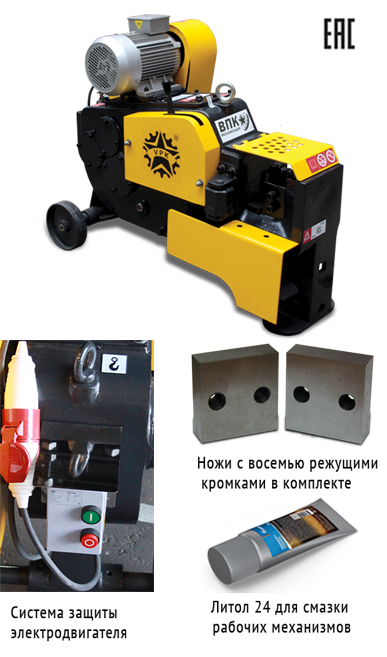 Уверенная работа с наиболее востребованными диаметрами и классами арматуры в различных условияхХод ножа одинарный, что значительно повышает безопасность работ Возможность одновременной резки 2-х и 3-х стержней арматурыВосемь кромок резки у ножей (квадрат), срок службы комплекта ножей при непрерывном использовании - более 45 рабочих сменРедукторная система станка имеет 3-и передаточных пары (в отличие от станков других производителей, которые имеют 2-е пары) и находится в масляной «ванне »Станок укомплектован колесами и рым-болтами для удобства перемещенияВсе элементы станка хорошо закреплены и защищены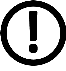 КАК ОТЛИЧИТЬ СТАНОК Р-55  ОТ ПОДДЕЛКИ? ТОЛЬКО на Р-55  все внутренние части станка загрунтованы и обработаны антикоррозийным покрытиемТОЛЬКО на Р-55  установлена система защиты электродвигателя с тепловым реле (КМИ), что значительно снижает вероятность выхода из строя электродвигателяТОЛЬКО на Р-55 частота хода ножа 41 ход в минутуТОЛЬКО Р-55  при отгрузке полностью подготовлен к работе и заправлен масломТОЛЬКО Р-55  комплектуется дополнительно смазкой Литол 24 с целью продления ресурса механизмов.Станок соответствует требованиям технического регламента Таможенного союза ( ЕАС).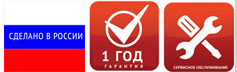 ТЕХНИЧЕСКИЕ ХАРАКТЕРИСТИКИ:Модель Мощность, 380В, 50ГцЧастота хода ножа, Ход/минКласс арматуры ГОСТ 5781-82 и 10884-94Класс арматуры ГОСТ 5781-82 и 10884-94Класс арматуры ГОСТ 5781-82 и 10884-94Класс арматуры ГОСТ 5781-82 и 10884-94Класс арматуры ГОСТ 5781-82 и 10884-94Класс арматуры ГОСТ 5781-82 и 10884-94Класс арматуры ГОСТ 5781-82 и 10884-94Класс арматуры ГОСТ 5781-82 и 10884-94Класс арматуры ГОСТ 5781-82 и 10884-94Класс арматуры ГОСТ 5781-82 и 10884-94Класс арматуры ГОСТ 5781-82 и 10884-94Класс арматуры ГОСТ 5781-82 и 10884-94    
    Габариты       ДхВхШ,
мм Вес, кг Масло,   кгМодель Мощность, 380В, 50ГцЧастота хода ножа, Ход/минА-I    (А240)А-I    (А240)А-I    (А240)А-III (А400)А-III (А400)А-III (А400)А-500СА-500СА-500САт500Ат500Ат500    
    Габариты       ДхВхШ,
мм Вес, кг Масло,   кгМодель Мощность, 380В, 50ГцЧастота хода ножа, Ход/минкол-во прутков при единовременной резке, шт.кол-во прутков при единовременной резке, шт.кол-во прутков при единовременной резке, шт.кол-во прутков при единовременной резке, шт.кол-во прутков при единовременной резке, шт.кол-во прутков при единовременной резке, шт.кол-во прутков при единовременной резке, шт.кол-во прутков при единовременной резке, шт.кол-во прутков при единовременной резке, шт.кол-во прутков при единовременной резке, шт.кол-во прутков при единовременной резке, шт.кол-во прутков при единовременной резке, шт.    
    Габариты       ДхВхШ,
мм Вес, кг Масло,   кгМодель Мощность, 380В, 50ГцЧастота хода ножа, Ход/мин123123123123    
    Габариты       ДхВхШ,
мм Вес, кг Масло,   кгМодель Мощность, 380В, 50ГцЧастота хода ножа, Ход/минмаксимально допустимый Ø арматуры, мммаксимально допустимый Ø арматуры, мммаксимально допустимый Ø арматуры, мммаксимально допустимый Ø арматуры, мммаксимально допустимый Ø арматуры, мммаксимально допустимый Ø арматуры, мммаксимально допустимый Ø арматуры, мммаксимально допустимый Ø арматуры, мммаксимально допустимый Ø арматуры, мммаксимально допустимый Ø арматуры, мммаксимально допустимый Ø арматуры, мммаксимально допустимый Ø арматуры, мм    
    Габариты       ДхВхШ,
мм Вес, кг Масло,   кг Р-353 кВт9335171128161122121024129940х580х8003556 Р-403 кВт324020133220122816103214101190х680х4503906 Р-423 кВт484221143620123218103616121100х1050х5005108Р-504 кВт325026184228143819144018141490х740х6205509Р-554 кВт415530195032184220184220141270х650х9507159На всех станках установлена защита электродвигателяНа всех станках установлена защита электродвигателяНа всех станках установлена защита электродвигателяНа всех станках установлена защита электродвигателяНа всех станках установлена защита электродвигателяНа всех станках установлена защита электродвигателяНа всех станках установлена защита электродвигателяНа всех станках установлена защита электродвигателяНа всех станках установлена защита электродвигателяНа всех станках установлена защита электродвигателяНа всех станках установлена защита электродвигателяНа всех станках установлена защита электродвигателяНа всех станках установлена защита электродвигателяНа всех станках установлена защита электродвигателяНа всех станках установлена защита электродвигателяНа всех станках установлена защита электродвигателяНа всех станках установлена защита электродвигателяНа всех станках установлена защита электродвигателя